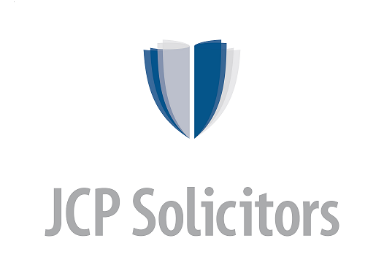 Legal Apprentice Application FormPrivate & Confidential
About YouFull Name: Address: Telephone: Email: Education – Include secondary school education.  Please start with most recent first.  If you haven’t had your results yet, just put “TBC” – to be confirmed.Work experience (don’t worry if you don’t have any yet, that’s no problem)FromMonth / YearToMonth / YearName of Educational EstablishmentCourse Title / QualificationGrade(s)YearDuration of Experience (Weeks / Months / Years)Company Name & LocationAreas of work / Experience gainedPlease tell us why you are looking for an apprenticeship and what interests you in a career in law?  (Maximum of 300 words)What do you know about JCP Solicitors?  What interests you in applying to us?(Maximum of 250 words)What skills do you think will be most important for an apprentice at a law firm?  Do you have any of these skills? (max 300 words) What is your understanding of the role of an apprentice in JCP Solicitors? (max 300 words)